Директору  ООО «Улыбка-Плюс.Уссурийск»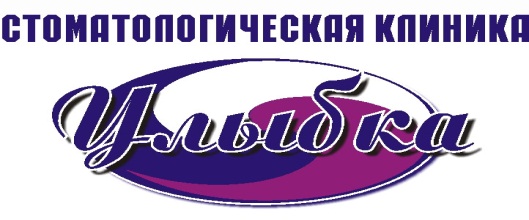 Дурневой С.В.ДОВЕРЕННОСТЬНа сопровождение ребенка в стоматологическую клинику ООО «Улыбка-Плюс.Уссурийск»«_____»____________ 20____г.Я, _________________________________________________________________________________(ФИО)_________________________г.р.    паспорт  серия__________________номер______________ дата выдачи«_______»_______________ ____г. кем выдан:_________________________________________________________________________________________________________________________________________________________________________________________________________________________________________зарегистрирован(на)_________________________________________________________________________фактически проживаю_______________________________________________________________________ДОВЕРЯЮ____________________________________________________________________________________(ФИО)Паспорт серия________________номер_____________ дата выдачи  «_______»_______________ ____г.кем выдан:_______________________________________________________________________________________________________________________________________________________________________________________________________________________________________________________________________СОПРОВОЖДАТЬ МОЕГО НЕСОВЕРШЕННОЛЕТНЕГО РЕБЕНКА _______________________________________________________________________________________________________(ФИО, дата рождения)в стоматологическую клинику ООО «Улыбка-Плюс.Уссурийск», а так же (отметить «да» или «нет»)-получать любую информацию относительно состояния здоровья моего ребенка ДА                                   НЕТ      -получать справки, выписки, рецепты и иные документыДА                                   НЕТ      -принимать решения по вопросам медицинских обследований и медицинских вмешательствДА                                     НЕТ-присутствовать на процедурахДА                                 НЕТ-принимать решения, касающиеся амбулаторных процедурДА                                     НЕТ   -разрешаю подписывать все виды информированных согласийДА                                  НЕТ-подписывать и получать Акты выполненных работ, квитанции об оплатеДА                                     НЕТ     - иное:___________________________________________________________________________________________________________________________________________________________________________________________________________________________________________________________________________Если у ребенка есть аллергия или непереносимость каких-либо лекарств, об этом нужно сообщить не только врачу, но и поверенному, а также указать в доверенности о запрете на эти лекарства:________________________________________________________________________________________________________________________________________________________________________________________________________________________________________________________________________________Доверенность выдана без права передоверия вышеуказанных полномочий сроком на ______________________________________ с момента ее подписания и  действительна при предъявлении документа, удостоверяющего личность (паспорт).Подпись доверителя_________________/_________________________________________(ФИО)